附件1报名材料清单及格式要求（一）网络报名需提交电子版材料清单1.《河南大学2022年招聘工作人员报名表》；2.个人求职简历；3.身份证正反面（扫描为一个PDF文档）；4.本科毕业证、学位证（扫描为一个PDF文档）；5.硕士研究生毕业证、学位证（扫描为一个PDF文档）；6.博士毕业证、学位证及教育部学历认证报告，未取得博士双证的提供毕业生就业推荐表或学院出具的按期毕业证明（扫描为一个PDF文档）；7.党员身份证明（扫描为一个PDF文档）；8.学生干部经历证明（扫描为一个PDF文档）；9.相关获奖证书和荣誉证书（扫描为一个PDF文档）；10.其他相关证明材料（扫描为一个PDF文档）。（二）材料提交格式材料电子文档以下图示例方式命名，并放入以“姓名+应聘工作人员”命名的文件夹：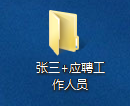 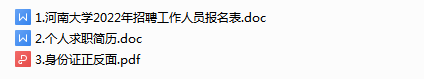 